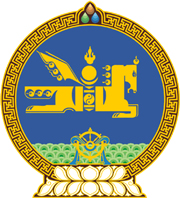 МОНГОЛ УЛСЫН ХУУЛЬ2020 оны 12 сарын 31 өдөр                                                                  Төрийн ордон, Улаанбаатар хот  ГАДААДЫН ИРГЭНИЙ ЭРХ ЗҮЙН    БАЙДЛЫН ТУХАЙ ХУУЛЬД НЭМЭЛТ,    ӨӨРЧЛӨЛТ ОРУУЛАХ ТУХАЙ ХУУЛИЙГ    ДАГАЖ МӨРДӨХ ЖУРМЫН ТУХАЙ	1 дүгээр зүйл.2020 оны 12 дугаар сарын 31-ний өдөр баталсан Гадаадын иргэний эрх зүйн байдлын тухай хуульд нэмэлт, өөрчлөлт оруулах тухай хуулийн 3 дугаар зүйлийн 12 дахь заалтын 24.1 дэх хэсэгт заасан үйл ажиллагааг Засгийн газар, түүний харьяа байгууллага нь холбогдох бусад байгууллагатай хамтран үе шаттайгаар зохион байгуулна.	2 дугаар зүйл.Энэ хуулийг Гадаадын иргэний эрх зүйн байдлын тухай хуульд нэмэлт, өөрчлөлт оруулах тухай хууль хүчин төгөлдөр болсон өдрөөс эхлэн дагаж мөрдөнө.		МОНГОЛ УЛСЫН 		ИХ ХУРЛЫН ДАРГА 				Г.ЗАНДАНШАТАР 